ГОСТ 8509-93 Уголки стальные горячекатаные равнополочные. СортаментГОСТ 8509-93

Группа В22
МЕЖГОСУДАРСТВЕННЫЙ СТАНДАРТУГОЛКИ СТАЛЬНЫЕ ГОРЯЧЕКАТАНЫЕ РАВНОПОЛОЧНЫЕ

Сортамент
     Hot-rolled steel equal-leg angles. Dimensions
МКС 77.140.70 
ОКП 09 3100, 09 3200, 09 3300 Дата введения 1997-01-01
Предисловие1 РАЗРАБОТАН Украинским научно-исследовательским институтом металлов

ВНЕСЕН Госстандартом Украины
2 ПРИНЯТ Межгосударственным советом по стандартизации, метрологии и сертификации (протокол N 3 от 17 февраля 1993 г.)

За принятие проголосовали:
3 Постановлением Комитета Российской Федерации по стандартизации, метрологии и сертификации от 20 февраля 1996 г. N 85 межгосударственный стандарт ГОСТ 8509-93 введен в действие непосредственно в качестве государственного стандарта Российской Федерации с 1 января 1997 г.
4 ВЗАМЕН ГОСТ 8509-86
5 ПЕРЕИЗДАНИЕ. Август 2012 г.

1 Настоящий стандарт распространяется на уголки стальные горячекатаные равнополочные.
Рисунок 1 Размеры уголков, площадь поперечного сечения, справочные величины для осей и масса 1 м уголков2 Размеры уголков, площадь поперечного сечения, справочные величины для осей и масса 1 м уголков должны соответствовать указанным на рисунке 1 и в таблице 1, а при поставках на экспорт - приложениям А и Б.
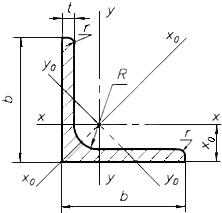 Рисунок 1
Таблица 1
Примечания
1. Площадь поперечного сечения и справочные величины вычислены по номинальным размерам. Плотность стали - 7,85 г/см.
2. Радиусы закругления, указанные на рисунке 1 и в таблице 1, даны для построения калибра и на профиле не контролируются.


Условные обозначения к рисунку 1 и таблице 1:

 - ширина полки;

 - толщина полки;

 - радиус внутреннего закругления;

 - радиус закругления полок;

 - площадь поперечного сечения;

 - момент инерции;

 - расстояние от центра тяжести до наружной грани полки;

 - центробежный момент инерции;

- радиус инерции.
3 По точности прокатки уголки изготавливают:

А - высокой точности;

В - обычной точности.
4 Предельные отклонения по размерам уголков не должны превышать указанных в таблице 2.


Таблица 25 По согласованию изготовителя с потребителем допускается изготовление уголков со смещением предельных отклонений по толщине полки в пределах допускаемых отклонений соответствующей точности.
6 По согласованию с потребителем отклонения по толщине полки допускается заменять предельными отклонениями по массе в соответствии с таблицей 3.

Таблица 37 Отклонение от прямого угла при вершине не должно превышать 35' .

По согласованию изготовителя с потребителем отклонение от прямого угла при вершине не должно превышать:

1,0 мм - для уголков с шириной полки до 50 мм включительно;

2,0 мм - для уголков с шириной полки свыше 50 до 100 мм включительно;

3,0 мм - для уголков с шириной полки свыше 100 до 200 мм.
8 Притупление внешних углов (в том числе и угла при вершине) не контролируется.

По требованию потребителя притупление внешних углов (в том числе и угла при вершине) не должно превышать:

0,3 толщины полки - для уголков толщиной до 10 мм включительно;

3,0 мм - для уголков толщиной свыше 10 до 16 мм включительно;

5,0 мм - для уголков толщиной свыше 16 мм.
9 Уголки изготавливают длиной от 4 до 12 м:

мерной длины;

мерной длины с немерной в количестве не более 5% массы партии;

кратной мерной длины,

кратной мерной длины с немерной в количестве не более 5% массы партии;

немерной длины;

ограниченной длины в пределах немерной.
9.1 По согласованию изготовителя с потребителем уголки изготавливают мерной и кратной мерной длины с немерными длинами более 5% массы партии.
9.2 Допускается изготовление уголков длиной не менее 3 м и свыше 12 м.
10 Предельные отклонения по длине уголков мерной длины или кратной мерной не должны превышать:

+30 мм - при длине до 4 м включительно;

+50 мм - при длине свыше 4 до 6 м включительно;

+70 мм - при длине свыше 6 м.

По требованию потребителя для уголков длиной свыше 4 до 7 м предельные отклонения длины не должны превышать +40 мм, более 7 м - +5 мм на каждый следующий метр.
11 Кривизна уголков не должна превышать 0,4% длины.

По требованию потребителя изготавливают уголки, кривизна которых не превышает 0,2% длины. Для уголков от N 2 до 4,5 включительно кривизну проверяют на длине 1 м.
12 Размеры поперечного сечения уголков, притупление углов измеряют на расстоянии не менее 500 мм от торца штанги.
ПРИЛОЖЕНИЕ А
(рекомендуемое)
ПРОФИЛИ СТАЛЬНЫЕ ГОРЯЧЕКАТАНЫЕ
Часть 1. Уголки равнополочные. Размеры (ИСО 657-1-89*)________________
* Доступ к международным и зарубежным документам, упомянутым здесь и далее по тексту, можно получить, перейдя по ссылке. - Примечание изготовителя базы данных.1 Область распространения 

Эта часть ИСО 657 включает размеры горячекатаных равнополочных уголков.
2 Настоящий стандарт содержит условия данной части ИСО 657. По состоянию на время публикации данное издание являлось действующим.

Все стандарты пересматриваются, поэтому необходимо использовать стандарты наиболее позднего издания.

Страны - члены МЭК и ИСО должны обеспечиваться действующими международными стандартами.

ИСО 657-5-76. Горячекатаные стальные профили, часть 5. Равнополочные и неравнополочные уголки, предельные отклонения в метрической и дюймовой сериях. 
3 Размеры 
3.1 Предпочтительные размеры выделены полужирным шрифтом.
3.2 Радиусы внутреннего закругления даны для информации и приведены в таблице А.1.
3.3 Радиус закругления полок не определен, но при необходимости может быть рассчитан. 
4 Свойства профиля Масса, площадь поперечного сечения и справочные значения величин равнополочных уголков приведены для информации в таблице А.1 и рассчитаны при условии, что радиус закругления полок имеет 1/2 значения радиуса внутреннего закругления. 
5 Допуски Допускаемые отклонения на размеры приведены в таблице Б.1 приложения Б.

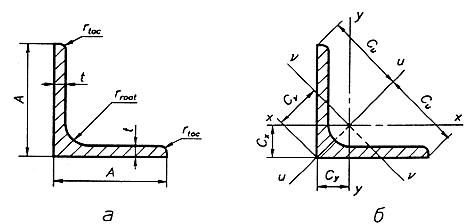 Таблица А.1
Примечания
1 Страны - члены ИСО могут включать в национальные стандарты требуемые им размеры уголков.

Из приведенного в таблице сортамента на равнополочные уголки в национальный стандарт могут быть включены те размеры уголков, которые обеспечиваются на прокатных станах.
2 Площадь поперечного сечения вычисляют по формуле 
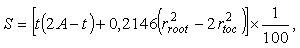 
где  - площадь поперечного сечения, см;

 - толщина, мм;

 - радиус внутреннего закругления, мм;

 - радиус закругления полок, мм;

 - ширина полки, мм.
3 При вычислении массы 1 м плотность стали принята 7,85 кг/дм.
ПРИЛОЖЕНИЕ Б (рекомендуемое). ПРОФИЛИ СТАЛЬНЫЕ ГОРЯЧЕКАТАНЫЕПРИЛОЖЕНИЕ Б
(рекомендуемое)
Часть 5. Уголки равнополочные и неравнополочные в метрической и дюймовой сериях. Допуски (ИСО 657-5-76) 1 Предмет стандарта и область применения 

Настоящий международный стандарт регламентирует предельные отклонения размеров горячекатаных стальных равнополочных и неравнополочных уголков в метрической и дюймовой сериях. Размеры уголков в метрической серии должны соответствовать ИСО 657-1 и ИСО 657-2, в дюймовой - ИСО 657-3 и ИСО 657-4. 
2 Предельные отклонения по ширине полки 

Предельные отклонения по ширине полки должны соответствовать приведенным в таблице Б.1. 

Таблица Б.1 - Предельные отклонения по ширине3 Предельные отклонения по толщине полки Предельные отклонения по толщине равнополочных и неравнополочных уголков должны соответствовать приведенным в таблице Б.2.

Таблица Б.2 - Предельные отклонения по толщине4 Предельные отклонения при порезке на длины Предельные отклонения по длине при порезке на нормальные и точные длины равнополочных и неравнополочных уголков должны соответствовать приведенным в таблицах Б.3 и Б.4 соответственно.

Таблица Б.3 - Предельные отклонения для нормальных длин 
Таблица Б.4 - Предельные отклонения для точных длин 5 Кривизна 5.1 Максимально допустимая кривизна для равнополочных и неравнополочных уголков должна соответствовать приведенной в таблице Б.5. 

Таблица Б.5Рисунок Б.1 Измерение кривизны5.2 Кривизна должна быть измерена как показано на рисунке Б.1. 
Кривизна 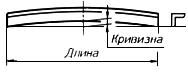 Рисунок Б.16 Неперпендикулярность (непараллельность, отклонение от прямого угла) 6.1 Полки должны быть перпендикулярными относительно друг друга в пределах отклонений концов согласно таблице Б.6. 

Таблица Б.6 - Отклонение от прямого углаРисунок Б.2 Отклонение от прямого угла6.2 Отклонение от прямого угла измеряется на концах полок уголков (рисунок Б.2).

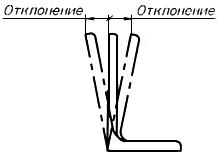 Рисунок Б.2

7 Предельные отклонения по массе 

Имеющиеся предельные отклонения по массе на единицу длины являются контрольными предельными отклонениями и предварительно должны быть включены в соответствующие национальные стандарты

Электронный текст документа
и сверен по:
официальное издание
Стальной листовой прокат.
Сортамент: Сб. ГОСТов. - 
М.: Стандартинформ, 2012Наименование государстваНаименование национального органа по стандартизацииРеспублика АрменияАрмгосстандартРеспублика БеларусьБелстандарт
Республика КазахстанГосстандарт Республики КазахстанРеспублика МолдоваМолдовастандартРоссийская ФедерацияГосстандарт РоссииТуркменистанТуркменглавгосинспекцияРеспублика УзбекистанУзгосстандартУкраинаГосстандарт УкраиныНомер уголка, смСправочные значения величин для осейСправочные значения величин для осейСправочные значения величин для осейСправочные значения величин для осейСправочные значения величин для осейСправочные значения величин для осейСправочные значения величин для осейСправочные значения величин для осейСправочные значения величин для осейСправочные значения величин для осейМасса 1 м, кгмммммммм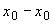 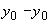 , см, см, см, см, см
max, см
max, см
min, см, см
min, см22033,51,21,130,400,280,590,630,750,170,200,390,230,600,8943,51,21,460,500,370,580,780,730,220,240,380,280,641,152,52533,51,21,430,810,460,751,290,950,340,330,490,470,731,1243,51,21,861,030,590,741,620,930,440,410,480,590,761,462,82834,01,31,621,160,580,851,841,070,480,420,550,680,801,2733034,01,31,741,450,670,912,301,150,600,530,590,850,851,3644,01,32,271,840,870,902,921,130,770,610,581,080,891,783,23234,51,51,861,770,770,972,801,230,740,590,631,030,891,4644,51,52,432,261,000,963,581,210,940,710,621,320,941,913,53534,51,52,042,350,931,073,721,350,970,710,691,370,971,6044,51,52,673,011,211,064,761,331,250,880,681,751,012,1054,51,53,283,611,471,055,711,321,521,020,682,101,052,5844035,01,72,353,551,221,235,631,551,470,950,792,081,091,8545,01,73,084,581,601,227,261,531,901,190,782,681,132,4255,01,73,795,531,951,218,751,522,301,390,783,221,172,984,54535,01,72,655,131,561,398,131,752,121,240,893,001,212,0845,01,73,486,632,041,3810,521,742,741,540,893,891,262,7355,01,74,298,032,511,3712,741,723,331,810,884,711,303,3755035,51,82,967,111,941,5511,271,952,951,571,004,161,332,3245,51,83,899,212,541,5414,631,943,801,950,995,421,383,0555,51,84,8011,203,131,5317,771,924,632,300,986,571,423,7765,51,85,6913,073,691,5220,721,915,432,630,987,651,464,475,65646,02,04,3813,103,211,7320,792,185,412,521,117,691,523,4456,02,05,4115,973,961,7225,362,166,592,971,109,411,574,256,36347,02,34,9618,864,091,9529,902,457,813,261,2511,001,693,9057,02,36,1323,105,051,9436,802,449,523,871,2513,701,744,8167,02,37,2827,065,981,9342,912,4311,184,441,2415,901,785,727704,58,02,76,2029,045,672,1646,032,7212,044,531,3917,001,884,8758,02,76,8631,946,272,1650,672,7213,224,921,3918,701,905,3868,02,78,1537,587,432,1559,642,7115,525,661,3822,101,946,3978,02,79,4242,988,572,1468,192,6917,776,311,3725,201,997,3988,02,710,6748,169,682,1276,352,6819,976,991,3728,202,028,377,57559,03,07,3939,537,212,3162,652,9116,415,741,4923,102,025,8069,03,08,7846,578,572,3073,872,9019,286,621,4827,302,066,8979,03,010,1553,349,892,2984,612,8922,077,431,4731,202,107,9689,03,011,5059,8411,182,2894,892,8724,808,161,4735,002,159,0299,03,012,8366,1012,432,27104,722,8627,488,911,4638,602,1810,078805,59,03,08,6352,689,032,4783,563,1121,807,101,5930,902,176,7869,03,09,3856,979,802,4790,403,1123,547,601,5833,402,197,3679,03,010,8565,3111,322,45103,603,0926,978,551,5838,302,238,5189,03,012,3073,3612,802,44116,393,0830,329,441,5743,002,279,65990610,03,310,6182,1012,492,78130,003,5033,979,881,7948,102,438,33710,03,312,2894,3014,452,77149,673,4938,9411,151,7855,402,479,64810,03,313,93106,1116,362,76168,423,4843,8012,341,7762,302,5110,93910,03,315,60118,0018,292,75186,003,4648,6013,481,7768,002,5512,20101006,512,04,012,82122,1016,693,09193,463,8950,7313,381,9971,402,6810,06712,04,013,75130,5917,903,08207,013,8854,1614,131,9876,402,7110,79812,04,015,60147,1920,303,07233,463,8760,9215,661,9886,302,7512,251012,04,019,24178,9524,973,05283,833,8474,0818,511,96110,002,8315,101212,04,022,80208,9029,473,03330,953,8186,8421,101,95122,002,9117,901412,04,026,28237,1533,833,00374,983,7899,3223,491,94138,002,9920,631612,04,029,68263,8238,042,98416,043,74111,6125,791,94152,003,0623,3011110712,04,015,15175,6121,833,40278,544,2972,6817,362,19106,002,9611,89812,04,017,20198,1724,773,39314,514,2881,8319,292,18116,003,0013,5012,5125814,04,619,69294,3632,203,87466,764,87121,9825,672,49172,003,3615,46914,04,622,00327,4836,003,86520,004,86135,8828,262,48192,003,4017,301014,04,624,33359,8239,743,85571,044,84148,5930,452,47211,003,4519,101214,04,628,89422,2347,063,82670,024,82174,4334,942,46248,003,5322,681414,04,633,37481,7654,173,80763,904,78199,6239,102,45282,003,6126,201614,04,637,77538,5661,093,78852,844,75224,2943,102,44315,003,6829,6514140914,04,624,72465,7245,554,34739,425,47192,0335,922,79274,003,7619,411014,04,627,33512,2950,324,33813,625,46210,9639,052,78301,003,8221,451214,04,632,49602,4959,664,31956,985,43248,0144,972,76354,003,9025,50161601016,05,331,43774,2466,194,961229,106,25319,3352,523,19455,004,3024,671116,05,334,42844,2172,444,951340,066,24347,7756,533,18496,004,3527,021216,05,337,39912,8978,624,941450,006,23375,7860,533,17537,004,3929,351416,05,343,571046,4790,774,921662,136,20430,8168,153,16615,004,4734,201616,05,349,071175,19102,644,891865,736,17484,6475,923,14690,004,5538,521816,05,354,791290,24114,244,872061,036,13537,4682,083,13771,004,6343,012016,05,360,401418,85125,604,852248,266,10589,4390,023,12830,004,7047,41181801116,05,338,801216,4492,475,601933,107,06499,7872,863,59716,004,8530,471216,05,342,191316,62100,415,592092,787,04540,4578,153,58776,004,8933,12202001218,06,047,101822,78124,616,222896,167,84749,4098,683,991073,005,3736,971318,06,050,851960,77134,446,213116,187,83805,35105,073,981156,005,4239,921418,06,054,602097,00144,176,203333,007,81861,00111,503,971236,005,4642,801618,06,061,982362,57163,376,173755,397,78969,74123,773,961393,005,5448,652018,06,076,542871,47200,376,124860,427,721181,92146,623,931689,005,7060,082518,06,094,293466,21245,596,065494,047,631438,38172,683,912028,005,8974,023018,06,0111,544019,60288,576,006351,057,551698,16193,063,892332,006,0787,56222201421,07,060,382814,36175,186,834470,158,601158,56138,624,381655,005,9147,401621,07,068,583175,44198,716,805045,378,581305,52153,344,361869,006,0253,83252501624,08,078,404717,10258,437,767492,109,781942,09203,454,982775,006,7561,551824,08,087,725247,24288,827,738336,699,752157,78223,394,963089,006,8368,862024,08,096,965764,87318,767,719159,739,722370,01242,524,943395,006,9176,112224,08,0106,126270,32348,267,699961,309,692579,04260,524,933691,007,0083,312524,08,0119,717006,39391,727,6511125,529,642887,26287,144,914119,007,1193,972824,08,0133,127716,86434,257,6112243,849,593189,89311,984,904527,007,23104,503024,08,0141,968176,82462,117,5912964,669,563388,98327,824,894788,007,31111,443524,08,0163,719281,05530,117,5314682,739,473879,37366,134,875401,687,53128,51Номер уголкаНомер уголкаНомер уголкаНомер уголкаПредельные отклонения, мм Предельные отклонения, мм Предельные отклонения, мм Предельные отклонения, мм Предельные отклонения, мм Предельные отклонения, мм Предельные отклонения, мм по ширине полкипо толщине полкипо толщине полкипо толщине полкипо толщине полкипо толщине полкипо толщине полкидо 6 включ.до 6 включ.от 6,5 до 9 включ.от 6,5 до 9 включ.свыше 9свыше 9АВАВАВОт2до4,5±1,0+0,2
-0,3+0,3
-0,4----"5"9±1,5+0,2
-0,4+0,3
-0,5+0,2
-0,5+0,3
-0,6+0,3
-0,5+0,4
-0,6"10"15±2,0--+0,3
-0,5+0,4
-0,6+0,3
-0,6+0,4
-0,7"16"20±3,0----+0,4
-0,7+0,5
-0,8"22"25±4,0----+0,4
-0,8+0,5
-0,9Номер уголкаПредельные отклонения по массе, %Предельные отклонения по массе, %I классII классОт 2 до 7,5 включ.+3
-5+3
-5Свыше 7,5±2,5РазмерМасса, кг/м, смВеличиныВеличиныВеличиныРасстояние от центра тяжестиРасстояние от центра тяжестиРасстояние от центра тяжестиСправочные значения величин для осейСправочные значения величин для осейСправочные значения величин для осейСправочные значения величин для осейСправочные значения величин для осейСправочные значения величин для осейСправочные значения величин для осейСправочные значения величин для осей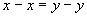 , мм, мм, мм, см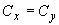 , см, см, см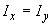 , см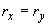 , см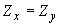 , см, см, см, см, см20х20х30,881,122033,50,5981,410,8460,3920,5900,2790,6180,7420,1650,3830,19525х25х31,121,422533,50,7231,771,020,8030,7510,4521,270,9450,3340,4840,32625х25х41,451,852543,50,7621,771,081,020,7410,5861,610,9310,4300,4820,39930х30х31,361,7430350,8352,121,181,400,8990,6492,221,130,5850,5810,49630х30х41,782,2730450,8782,121,241,800,8920,8502,851,120,7540,5770,60735х35х42,092,6735451,002,471,422,951,051,184,681,321,230,6780,86535х35х52,573,2835551,042,471,483,561,041,455,641,311,490,6751,0140х40х31,842,3540361,072,831,523,451,211,185,451,521,440,7830,94940х40х42,423,0840461,122,831,584,471,211,557,091,521,860,7771,1740х40х52,973,7940561,162,831,645,431,201,918,601,512,260,7731,3845х45х42,743,4945471,233,181,756,431,361,9710,21,712,680,8761,5345х45х53,384,3045571,283,181,817,841,352,4312,41,703,260,8711,8050х50х43,063,8950471,363,541,928,971,522,4614,21,913,730,9791,9450х50х53,774,8050571,403,541,9911,01,513,0517,41,904,550,9732,2950х50х64,475,6950671,453,542,0412,81,503,6120,31,895,340,9682,6160х60х54,575,8260581,644,242,3219,41,824,4530,72,308,031,173,4660х60х65,426,9160681,694,242,3922,81,825,2936,12,299,441,173,9660х60х87,099,0360881,774,242,5029,21,806,8946,12,2612,21,164,8665х65х65,917,5365691,804,602,5529,21,976,2146,32,4812,11,274,7465х65х87,739,8565891,894,602,6737,51,958,1359,42,4615,61,265,8470х70х66,388,1370691,934,952,7336,92,137,2758,52,6815,31,375,6070х70х77,389,4070791,974,952,7942,32,128,4167,12,6717,51,366,2875х75х66,858,7375692,055,302,9045,82,298,4172,72,8918,91,476,5375х75х88,9911,475892,145,303,0259,12,2711,093,82,8624,51,468,0980х80х67,349,35806102,175,663,0755,82,449,5788,53,0823,11,577,5580х80х89,6312,3808102,265,663,1972,22,4312,61153,0629,91,569,3780х80х1011,915,18010102,345,663,3087,52,4115,41393,0336,41,5511,090х90х79,6112,2907112,456,363,4792,52,7514,11473,4638,31,7711,090х90х810,913,9908112,506,363,531042,7416,11663,4543,11,7612,290х90х912,215,5909112,546,363,591162,7317,91843,4447,91,7613,390х90х1015,017,19010112,586,363,651272,7219,82013,4252,61,7514,4100х100х812,215,51008122,747,073,871453,0619,92303,8559,91,9615,5100х100х1015,019,210010122,827,073,991773,0424,62803,8373,01,9518,3100х100х1217,822,710012122,907,074,112073,0229,13283,8085,71,9420,9120х120х814,718,71208133,238,494,562553,6929,14054,651052,3723,1120х120х1018,223,212010133,318,494,693133,6736,04974,631292,3627,5120х120х1221,627,512012133,408,494,803683,6542,75844,601522,3531,6125х125х815,319,51258133,358,844,742903,8531,74614,851202,4725,3125х125х1019,024,212510133,448,844,863563,8439,35654,831462,4630,1125х125х1222,628,712512133,528,844,984183,8146,66644,811722,4534,6150х150х1023,029,315010164,0310,65,716244,6256,99905,822582,9745,1150х150х1227,334,815012164,1210,65,837374,6067,711705,803032,9552,0150х150х1533,843,015015164,2510,66,018984,5783,514305,763702,9361,6180х180х1540,952,118015184,9812,77,0515905,5212225206,966533,5492,7180х180х1848,661,918018185,1012,77,2218705,4914529606,927683,52106200х200х1648,561,820016185,5214,17,8123406,1616237207,769603,94123200х200х2059,976,320020185,6814,18,0428506,1119945307,7011703,92146200х200х2471,190,620024185,8414,18,2633306,0623552807,6413803,90167250х250х2810413325028187,2417,710,277007,6243312209,6131704,89309250х250х3512816325035187,5017,710,692607,5452914709,4838604,87364Метрическая серия, мм Метрическая серия, мм Метрическая серия, мм Дюймовая серия, дюймДюймовая серия, дюймДюймовая серия, дюймШирина полкиШирина полкиПредельные отклоненияШирина полкиШирина полкиПредельные отклоненияСвышеОт и до включ.СвышеОт и до включ.-50±1,0-2±0,0450100±1,524±0,06100150±2,046±0,08150200±3,068±0,12Для неравнополочных уголков как базовая берется ширина большей полки.
Для неравнополочных уголков как базовая берется ширина большей полки.
Для неравнополочных уголков как базовая берется ширина большей полки.
Для неравнополочных уголков как базовая берется ширина большей полки.
Для неравнополочных уголков как базовая берется ширина большей полки.
Для неравнополочных уголков как базовая берется ширина большей полки.
Метрическая серия, мм Метрическая серия, мм Метрическая серия, мм Дюймовая серия, дюймДюймовая серия, дюймДюймовая серия, дюймШирина полкиШирина полкиПредельные отклоненияШирина полкиШирина полкиПредельные отклоненияСвышеОт и до включ.СвышеОт и до включ.-50±0,5-2±0,0250100±0,824±0,03100150±1,046±0,04150200±1,268±0,05Для неравнополочных уголков как базовая берется ширина большей полки.

Примечание - Для уголков с длиной полки свыше 75 мм предельные отклонения по массе составляют ±2,5% на единицу длины и могут быть заменены предельными отклонениями по толщине. Масса единицы длины уголков приведена в приложении А.
Для неравнополочных уголков как базовая берется ширина большей полки.

Примечание - Для уголков с длиной полки свыше 75 мм предельные отклонения по массе составляют ±2,5% на единицу длины и могут быть заменены предельными отклонениями по толщине. Масса единицы длины уголков приведена в приложении А.
Для неравнополочных уголков как базовая берется ширина большей полки.

Примечание - Для уголков с длиной полки свыше 75 мм предельные отклонения по массе составляют ±2,5% на единицу длины и могут быть заменены предельными отклонениями по толщине. Масса единицы длины уголков приведена в приложении А.
Для неравнополочных уголков как базовая берется ширина большей полки.

Примечание - Для уголков с длиной полки свыше 75 мм предельные отклонения по массе составляют ±2,5% на единицу длины и могут быть заменены предельными отклонениями по толщине. Масса единицы длины уголков приведена в приложении А.
Для неравнополочных уголков как базовая берется ширина большей полки.

Примечание - Для уголков с длиной полки свыше 75 мм предельные отклонения по массе составляют ±2,5% на единицу длины и могут быть заменены предельными отклонениями по толщине. Масса единицы длины уголков приведена в приложении А.
Для неравнополочных уголков как базовая берется ширина большей полки.

Примечание - Для уголков с длиной полки свыше 75 мм предельные отклонения по массе составляют ±2,5% на единицу длины и могут быть заменены предельными отклонениями по толщине. Масса единицы длины уголков приведена в приложении А.
Метрическая серия Метрическая серия Дюймовая серияДюймовая серияДлинаПредельные отклоненияДлинаПредельные отклоненияВсе длины±100 ммВсе длины±4 дюймаМетрическая серия Метрическая серия Метрическая серия Дюймовая серияДюймовая серияДюймовая серияДлина, мДлина, мПредельные отклонения, ммДлина, футДлина, футПредельные отклонения, дюймСвышеОт и до включ.СвышеОт и до включ.-12+75
0-40+3
012-+10040-+4
0Метрическая серия, мм Метрическая серия, мм Метрическая серия, мм Дюймовая серия, дюймДюймовая серия, дюймДюймовая серия, дюймШирина полкиШирина полкиКривизнаШирина полкиШирина полкиКривизнаСвышеОт и до включ.СвышеОт и до включ.501500,4% длины260,4% длины1502000,25% длины680,25% длиныДля неравнополочных уголков как базовая берется ширина большей полки.
Для неравнополочных уголков как базовая берется ширина большей полки.
Для неравнополочных уголков как базовая берется ширина большей полки.
Для неравнополочных уголков как базовая берется ширина большей полки.
Для неравнополочных уголков как базовая берется ширина большей полки.
Для неравнополочных уголков как базовая берется ширина большей полки.
Метрическая серия, мм Метрическая серия, мм Метрическая серия, мм Дюймовая серия, дюймДюймовая серия, дюймДюймовая серия, дюймШирина полки*Ширина полки*ОтклонениеШирина полки*Ширина полки*ОтклонениеСвышеОт и до включ.СвышеОт и до включ.-501,0-20,04501002,0240,081002003,0480,12* Для неравнополочных уголков как базовая берется ширина большей полки.
* Для неравнополочных уголков как базовая берется ширина большей полки.
* Для неравнополочных уголков как базовая берется ширина большей полки.
* Для неравнополочных уголков как базовая берется ширина большей полки.
* Для неравнополочных уголков как базовая берется ширина большей полки.
* Для неравнополочных уголков как базовая берется ширина большей полки.
